Madrona Grace Presbyterian Church      www.madronagrace.org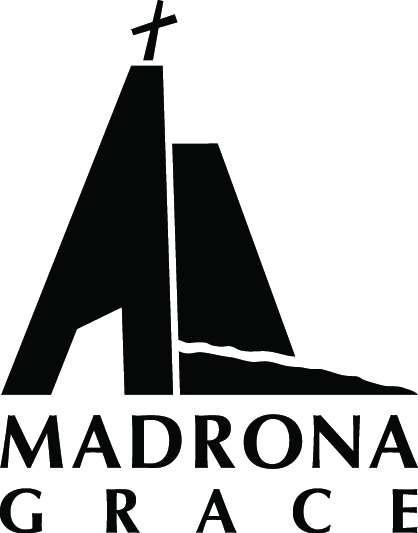 Intern Wanted10-15 hrs/week for 9 or 12 monthsMadrona Grace is a small, ordinary church in the Madrona Neighborhood that is made up of extraordinary people.  We are looking for a creative, thoughtful and well-organized intern to be a part of our pastoral team.  This intern will help support our regular faith-formation programs while also working on the implementation of a new initiative called “The Madrona Commons” in which we are making our building more accessible to our immediate neighborhood.  Some compensation is available for this flexible position (DOE).Requirements:A mature faithA progressive and inclusive theological orientationCultural competenceAn understanding of LGBTQ cultureMust love children, youth, and young adults.  Must love JesusPossible responsibilities:Lead our team of eight teachers in improving our Sunday morning Children’s workshopsWork with a Session member (leadership team) to organize and facilitate theology on tap events at local pubs. Develop and lead program at our Fall Retreat the first weekend in October.Assist our nursery worker in implementing a Godly Play curriculum for very small children.Do local outreach for the Madrona Commons and coordinate the use of the building throughout the week.  Help promote and build tiny houses for homeless people (another new initiative).  Preach!  Lead worship.  Visit shut-ins.  Pray with people.  Teach the bible.  Be a pastor.  For more information contact Pastor Mark Zimmerly:  206.317.4641  mark@madronagrace.org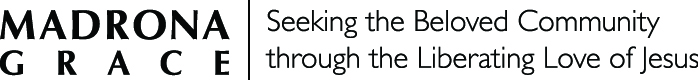 